Generalforsamling 2019Sted: Klim Strand Camping, Klim StrandDato: 20. april 2019
Fremmøde fra 57 parceller repræsenteret ved i alt 86 deltagere, foreningsrekord. Bestyrelsen værdsætter den store opbakning og engagement i foreningen. Efter at formanden havde budt velkommen gik man straks over til dagsordenen.1. Valg af dirigent.

Til dirigent blev valgt Bent Nørgaard (B39), som startede med at konstatere, at indkaldelse til generalforsamlingen var sket rettidig og i henhold til vedtægterne. Bestyrelsen havde udpeget H. P. Pedersen til referent og dette blev godkendt af generalforsamlingen
Dirigenten gav herefter ordet til formanden.
2. Formandens beretning og godkendelse heraf.Endnu en gang velkommen til denne 17. generalforsamling i Grundejerforeningen Thorup Strand Øst. Det er som sædvanligt dejligt med denne store opbakning. Som jeg har sagt det ved flere generalforsamlinger, så tager vi i bestyrelsen det som et udtryk for, at det vi går og laver i det daglige også er noget andre interesserer sig for.Måske er der nye medlemmer tilstede, som ikke kender de nuværende bestyrelsesmedlemmer. Derfor kan det være en god ide at starte med en kort præsentation, men desværre er bestyrelsen ikke fuldtallig i dag. Bestyrelsesmedlemmerne Jeppe Kjeldsen og Niels Dahlin Lisborg er forhindret i at være her i dag. Husk lige at nævne hvilken vej I repræsenterer….I bestyrelsen er vi glade for at vi kan afholde vores generalforsamling her på Klim Camping. Vi synes her er gode forhold og vi har fået et godt forhold til folkene her. Måske kunne der også her ligge en mulighed for et tættere samarbejde. Her tænker jeg på, om man kunne opnå nogle fordele for foreningens medlemmer, når de benytter campingpladsens faciliteter. Pladsen har jo et skønt vandland, som mine børnebørn i hvert fald er vilde med. Nå, det var lige en strø-tanke.Jeg kan oplyse, at vi siden sidste generalforsamling har afholdt 3 bestyrelsesmøder. Herudover har enkelte bestyrelsesmedlemmer holdt møder med entreprenører og kommunen. Som jeg plejer at gøre, så er beretningen delt op i del-emner, og det første er:VejeI grundejerforeningen har vi ca. 5 km grusvejen fordelt på 2 km stamveje og 3 km sideveje. Stamvejene vedligeholdes af foreningen og sidevejene passes af de tilstødende grundejere. Vi har udlagt grusbunker på centrale steder langs stamvejene, hvor I så bare kan hente den nødvendige mængde, til afhjælpning af evt. huller eller sætninger. Vi plejer at sige, at gruset skal afhentes med trillebør. Så rækker bunken længere! I 2018 gjorde vi en ekstraordinær vedligeholdelses-indsats på stamvejene. Vi havde forud fået en del kritik af forholdene. Og med rette. I bestyrelsen mente vi dog ikke, at vi havde hele ansvaret. Det regnfulde vejr var en medvirkende årsag. Vi bad den lokale vognmand Henrik Overgaard finde en bedre gruskvalitet og så tilførte vi i alt 65 m3 grus på vejene. I grove træk svarer det til 1 læs på Tyttebærstien, 2 læs på Revlingestien og 3 læs på Blåbærstien. Entreprenøren fik ordre på at etablere et godt sidefald på vejene så overfladevandet kunne ledes bort. Og det hjalp. Stamvejene fik et klart løft.Hvis I oplever, at der dannes vandpytter i kanten af stamvejene fordi rabatten er for høj, så skal I jo ikke holde Jer tilbage. Tag en skovl og led vandet væk fra vejkanten.Sidste år faldt Påsken meget tidligt, så derfor blev vejene ikke gjort klar inden generalforsamlingen. I år er situationen den modsatte: Påsken falder sent, så derfor har det ikke været noget problem at leve op til den uskrevne regel om vejene skal være klargjort inden generalforsamlingen. Til efteråret vil vejrabatterne langs stamvejene blive klippet. Forholdene på sidevejene må I selv klare. Og her er der plads til en løftet pegefinger: Flere steder er forholdene altså ikke i orden. Normalt vil man sige, at beplantningen skal være klippet tilbage, så der er frit profil 1 m uden for vejkanten. Enkelte sideveje belastes ekstraordinært i forbindelse med nybyggeri. Her må vi bare sige, at vi forventer, at vejene bliver retableret igen efter endt byggeri for bygherrens regning.Og så har I sikkert bemærket, at forsøget med fartdæmper på Revlingestien er afsluttet. Sidste år gjorde jeg et stort nummer ud af at fortælle hvor lang tid det tog at få den kommunale tilladelse til at gøre forsøget. Jeg må erkende, at besværlighederne ikke stod mål med resultaterne. Den fartdæmpende effekt var ikke god nok. Brøndringene skulle jo stå så langt fra hinanden, at renovationsbilen kunne passere, og det betød, at almindelige biler relativt let kunne passere, i hvert fald når man inddrog rabatterne til at køre på. Vores tidligere bestyrelsesmedlem Peter Busch, som jo er nærmeste nabo, har selv set i øjnene, at løsningen ikke var god. Og da vi fik klager om forholdene besluttede vi at indstille forsøget. Samtidig flyttede vi de 2 hastighedstavler, vi havde opsat ved brøndringene, ud mod Havvejen og indkøbte 1 ekstra tavle. Så nu er der hastigheds-begrænsning på 20 km/t på alle tre veje. Så må vi håbe, at I og andre retter sig herefter.Stier og fællesarealerGræsset på langt de fleste stier bliver slået i løbet af sommeren. Der er dog enkelte stier, som endnu ikke egner sig til at blive slået. Det er typisk på grund af trærødder. Og det drejer sig primært om de strækninger, der fører mod skoven mod syd. Alligevel så prøver vi lidt forsigtigt at forbedre de værste steder. Når jeg siger forsigtigt, så er det fordi vi jo ikke behøver at have forkromede stier helt frem til skoven, når man alligevel i skoven mødes af ujævne færdselsarealer.Og det bringer mig frem til stien langs Havvejen. Denne sti er blandt de stier, vi slår græs på. Men hvad gør vi alle: Vi går i stedet på den asfalterede Havvej. Børn og voksne. Enkeltvis eller i større grupper. På en vej, hvor kommunen har opsat lokal hastighedsbegrænsning på 60 km/t. Kommunen har dermed tilkendegivet, at der er en potentiel risiko for konfliktsituationer mellem biler og fodgængere. Det gode sommervejr i 2018 lokkede mange fodgængere ud på vandreture på Havvejen og kun sjældent så man folk på græsstien.I min beretning i 2018 oplyste jeg, at vi som et forsøg ville udlægge grus på stien i 1,5 m bredde. Det gav ikke anledning til debat. I bestyrelsen brugte vi en del tid på forarbejdet i forbindelse med stien. Det er sådan, at der er udlagt et meget bredt areal syd for Havvejen til beplantning. Ifølge den partielle byplanvedtægt for vores område, skal der etableres en sti helt op mod sommerhusgrundene – altså langt væk fra Havvejen. Vi besigtigede stedet flere gange. Og i bestyrelsen var vi enige: Stien skulle ikke ligge op mod sommerhusgrundene, men tættere på Havvejen. Vi ville anlægge den grusbelagte sti ca. 1 m fra grøftekanten. Vi havde entreprenøren med under en af disse besigtigelser, og var klar over, at enkelte træer måtte lade livet for at få stien ført i gennem. Jeg ved ikke om I har lagt mærke til det, men mange af de træer, der står langs Havvejen er udgåede andre væltede.I bestyrelsen er vi klar over, at den eksisterende beplantning med den alder den nu en gang har, på en måde har en afskærmende effekt på de sommerhuse, der ligger lige bag ved. På den anden side skal vi også gribe tingene an på en praktisk måde. Når vi nu havde entreprenørmaskiner på stedet, så mente vi, at det ville fornuftigt at fjerne hele bevoksningen på en gang. Så kunne der komme en ny ensartet bevoksning. Bestyrelsen udsendte den 19.september 2018 et nyhedsbrev om sagen. De nærmeste sommerhusejere blev særskilt orienteret om planerne ved mail af 24. september 2018.Dette gav anledning til – må jeg sige – en meget hed brevveksling. Primært selvfølgelig med de nærmeste sommerhusejere. Klagerne gik jo ikke over, at stien blev rykket bort fra sommerhusene ud til Havvejen, men over, at vi ville rydde hele bevoksningen. Jeg vil ikke her gå i dybden med korrespondancen, som var hed!I bestyrelsen føler vi, at fremgangmåden med at etablere grussti og samtidig rydde hele beplantningsbæltet på en gang er den rigtige. Derfor valgte vi at udsætte stiprojektet, og i stedet sætte det på som et forslag til afgørelse her på generalforsamlingen. Stiprojektet har stor prioritet i bestyrelsen. Rydningen af beplantningsbæltet er også en vigtig ting, men kan udføres på et andet tidspunkt. Udsættelsen vil sikkert gøre rydningen dyrere, idet maskinerne skal køres til endnu en gang, men der er selvfølgelig også en fordel: Udsættelsen kan bruges til at overveje hvad der skal plantes i stedet. Derfor lægger bestyrelsen nu op til, at I kære grundejere i det kommende års tid kan gøre Jer nogle overvejelser om, hvad I synes der skal plantes. Skal det være almindelig skovtræer eller skal vi have en alternativ beplantning langs Havvejen. Når vi når til afstemningen om grusstien langs Havvejen, så vil vi fra bestyrelsens side stærkt anbefale, at I stemmer for, at vi får den grusbelagte sti. Det efter vores opfattelse den bedste måde at få øget sikkerheden på stedet.Med hensyn til beplantningsbæltet, så vil vi hermed lægge op til, at Jer, der har en mening om beplantningens fremtid, giver os i bestyrelsen en tilbagemelding i løbet af året, således at vi måske på næste generalforsamling er i stand til at træffe en beslutning. Allerede nu kan jeg oplyse, at et af vores bestyrelsesmedlemmer, Niels Dahlin, som blev nyvalgt sidste år, har ekspertviden på dette område. Han kunne jo ikke være med i dag, men han har udarbejdet et spændende notat om forskellige muligheder. Notatet vil blive lagt ud på vores hjemmeside til inspiration. Og så vil jeg da lige minde om, at det jo ikke bare er de nærmeste sommerhusejere, der kan byde ind med ideer. Beplantningsbæltet er jo vores alle sammens.De øvrige fællesarealer i vort område bliver tilsyneladende passet tilfredsstillende af de omkringboende. Vi har i hvert fald ikke modtaget henvendelser om det modsatte.Ikke mere om stier og fællesarealer.GrøfterSidste år havde vi egentlig regnet med at vedligeholde vore grøfter, men i bestyrelsen vurderede vi, at vi godt kunne springe et enkelt år over. I år vil de grøfter, vi har ansvaret for, blive vedligeholdt af  Bejstrup Maskinstation, som jo kender vandløbene. Vi er klar over, at der er grøfter i området, som vi ikke vedligeholder, men indtil nu er vi ikke blevet overbevist om, at vi skal udvide entreprisen. Men vi følger naturligvis med i udviklingen ikke mindst set i lyset af generelt højere vandstande i landet. Vi er klar over, at vandstanden har været meget høj i et område i den sydlige del af Revlingestien. Men var marts måned ikke den vådeste måned i mange år?HundeJeg er nødt til at sige, at vi har et problem, som nok er stigende i omfang. Det er løsgående hunde. Vi har modtaget klager fra medlemmer, der føler sig generet af de løsgående hunde. Ikke bare på veje og stier, men også inde på privat ejendom. Det siger sig selv, at folk ikke skal føle sig usikre på grund af løse hunde og da slet ikke på grund. Det kan jo godt være, at nogle af de løse hunde tilhører lejere i vores område, men hvis man lejer ud, så vil jeg da opfordre til, at udlejerne gør lejerne opmærksom på dette problem.BrandfareSidste års varme sommer medførte bl.a. afbrændingsforbud i en periode. Hvis noget tilsvarende sker fremover er det vigtigt at erindre udlejere om, at de skal orientere evt. lejere om forholdene. Jeg oplevede sidste år et medlem, der havde svært ved at få en lejer til at slukke sin grill. Først da vi sammen truede med politiet og bøder blev der kastet vand på grillen. HjemmesidenVi savner stadig en ildsjæl, der har lyst til og forstand på at vedligeholde hjemmesiden. Indtil videre er det vores tidligere formand Tonni, der forestår arbejdet. Adressen er som altid : thorupstrandøst.dk.På hjemmesiden finder I mange ting med relation til foreningen, bl.a. referater fra bestyrelsesmøderne. Skulle nogen have mistet en skelpæl af syne, så kan foreningen måske hjælpe. Ikke forstået på den måde, at vi sætter en ny skelpæl. Det må vi ikke. Men vi har nogle koordinatlister. Ud fra disse kan vi beregne afstandene mellem de enkelte skelpæle. Det er dog en betingelse, at der stadig er en eller flere synlige pæle i nærheden. Og så har foreningen i øvrigt investeret i en metalsøger, så vi kan finde evt. jernskelrør.Sammenslutningen af Sommerhusgrundejerforeninger i Jammerbugt KommuneDet var et langt navn, men vi er medlem og SSJK er i tæt dialog med kommunen om flere ting.  Jeg mener det er en vigtig forening at være medlem af, og foreningen bliver taget alvorlig i dialogen med kommunen. Sammenslutningen omfatter 52 foreninger i kommunen, mens 28 foreninger endnu ikke er medlem. Foreningen SSJK har en hjemmeside, der naturligt nok hedder: www.ssjk.dk. Kig ind på siden og læs referaterne.Jammerbugt KommuneEn gang om året bliver alle sommerhusgrundejerforeninger inviteret til et møde med kommunen. Det foregår på rådhuset i Pandrup. I 2018 var der nu ikke nogle særligt vigtige punkter på programmet.Der var orientering om affaldssortering. Det skal vi også have på et tidspunkt. Kommunen arbejder på en strategi, der går på, at der kan laves individuelle/fælles løsninger, der er tilpasset de enkelte områdes behov og ønsker. Der arbejdes hen mod en løsning med en container pr. ejendom, hvor sorteret affald i forskellige affaldsfraktioner, vil kunne samles i forskelligt farvede poser, som på affaldsbehandlingsanlægget vil kunne sorteres optisk.Næste møde er 29.maj 2019ØkonomiKassereren vil senere gennemgå regnskabet i detaljer, men jeg kan allerede nu afsløre en lille smule: Vi har sparet en del op, idet vi jo ikke vedligeholdt grøfterne i 2018. Til gengæld bruger vi så løs i 2019, idet vi så både bruger penge til stianlæg (forhåbentlig) og til grøfter.Strandgårdens VandværkVandværket afholdt generalforsamling den 30. marts 2019 på Klim Bjerg. Værket har jo lyttet til vores opfordring til ikke at lægge deres generalforsamling påskelørdag. Så nu har I også mulighed for at deltage i vandværkets generalforsamlinger. Jeg var ikke selv til stede i år, men jeg har efterfølgende talt med vandværkets formand, som – ikke overraskende - oplyste, at alt foregik i god ro og orden. Værkets boringer ligger godt beskyttet mod forurening i statsskoven. M3-prisen er hævet lidt, men det har I nok alle bemærket på de udsendte opkrævninger. Grundejerforeningen udgør en meget stor andel af værkets interessenter. Ud af værkets samlede medlemstal på ca. 370 udgør grundejerforeningen godt 220 medlemmer. Hvis I ikke allerede har videregivet Jeres mailadresser til vandværket, så har jeg lovet at erindre herom.Vandværket mailadressen NJK@os.dk (Niels Jørgen Kristensen) og i indkaldelsen er der oplyst to telefonnumre til kontaktpersoner: 2023 6709 og 9752 7709. Måske det var en god ide at notere numrene i Jeres smartphones?PrivatlivspolitikOg så tænker I garanteret alle: Skal grundejerforeningen nu også blande sig i det? Ja det skal vi….Det har en EU-forordning bestemt. Så grundejerforeningen har lavet en privatlivspolitik. Den kan ses på hjemmesiden, og fortæller bare lidt om hvordan vi beskytter Jeres data. Kassereren styrer en database, der indeholder Jeres navn, privatadresse, sommerhusadresse, evt. email-adresse og evt. telefonnummer under beskyttelse af password. De øvrige bestyrelsesmedlemmer har en kopi af oplysningerne. AltiboxDet er jo vor leverandør af fiberbredbånd. Og jeg har indtryk af, at det fungerer tilfredsstillende og medlemmerne har jo i stort omfang tilsluttet sig bredbåndet. Jeg vil ikke sige mere om Altibox men lige minde om, at hvis man ikke bruger sit sommerhus i vintermånederne, så er der en mulighed for at man kan spare lidt penge ved at lukke nettet ned i disse måneder. Firmaet har oplyst, at man kan nøjes med 50,- kr. om måneden, hvis man lukker ned. Og der er ikke ekstrabetaling, når nettet skal lukkes op igen. Jeg talte med Altibox i starten af april måned for lige at høre, om prisen stadig stod ved magt, og det gør den. Men firmaet understregede, at der er et varsel for lukningen. Det er løbende måned plus 1 måned.AfslutningJeg har været i kontakt med et par ejendomsmæglere i vores område, for at høre, om den øjeblikkelige situation for salg og køb af sommerhuse. Begge mæglere oplyste – ikke overraskende for os – at vores område sammen med Slettestrand er meget attraktivt. Der er stigende efterspørgsel. Især på huse under 1 million kr.. Man oplever, at priserne i Klitmøller og Blokhus er ved at gå lidt amok, og så kigger folk andre steder hen, ikke mindst inspireret af Gutterne på kutterne og senest Peter Ingeman på knallert langs vestkysten. Prisafslagene er ikke længere så store, og der forventes uændrede eller svagt stigende priser.Rigtig mange af jer får leveret avisen til sommerhusadressen, men der er også mange lejere som får flyttet avisen med. Her er det så ikke så smart, hvis du som sommerhuslejer IKKE har fået opsat en postkasse. Postvæsenet har klaget over dette problem. Andreas er den man henvender sig til, hvis man skal købe en postkasse til stativet. Det blev en lang beretning, men jeg håber I kunne klare det. Jeg vil gerne sige tak til mine bestyrelseskolleger for et godt samarbejde i det forgangne år. Der har været en god stemning på møderne, og vi er aldrig gået fra et møde med sure miner. Også tak til foreningens revisor for godt arbejde.Man ser i TV, at den økonomiske krise er afsluttet, og at der nu sælges mange nye biler. Derfor vil jeg slutte med at gentage hvad jeg sagde i 2018. En opfordring til dem, der har købt ny bil på det seneste....når I nu nyder at køre i en ny bil til mange penge, hvorfor må vi andre så ikke ha' lov til at nyde synet af dette køretøj i slowmotion i stedet for kun at se en støvsky?  Og denne opfordring gælder også alle Jer, der kører i en ældre vogn og som gerne vil undgå problemer med dårlige fjedre og støddæmpere og stenslag på dørene på begge sider af bilen. Kør som om I også har købt ny bil, så får vi alle en god sommer i Thorup Strand Øst.Tak for ordet.Kommentarer til formandens beretning:Dirigenten bad om, at evt. bemærkninger om/til forslaget om evt. grusbelagt gangsti langs Havvejen skubbes til pkt. 5, hvor stiforslaget er anført.Indlægsholdere bedes oplyse navn og sommerhusadresse.Peter Busch (R 29) : Formanden henviste flere gange til hjemmesiden i sin beretning. Jeg kan desværre oplyse, at hjemmesiden mangler referater fra de sidste møder! Bestyrelsen vil få hjemmesiden a’jourført. 
Næstfmd. JP. Anførte til stor moro, om ikke vi havde ”aftalt” at den fhv. sekretær ikke skulle stille næsvise spørgsmål!Beretningen blev herefter godkendt.3. Forelæggelse af regnskab og godkendelse heraf.

Kassereren fremlagde regnskabet, som viser et overskud på 61.237 kr. mod et budgetteret underskud på ca. 18.400 kr. Blandt andet udsat grøfterensning har medvirket hertil. Kopi af hele regnskabet kan ses under pkt 6.
Dirigenten roste regnskabet og regnskabet blev godkendt med akklamation.4. Meddelelse af decharge til bestyrelsenGeneralforsamlingen meddelte bestyrelsen decharge.5. Indkomne forslagDer var ikke indkommet forslag fra medlemmerne.
Bestyrelsen foreslår, at der anlægges en 1,50 m bred, grusbelagt gangsti langs Havvejen (fra Blåbærstien til den vestlige sti ved Tyttebærstien). En kreds af beboere langs Havvejen var generelt meget betænkelige ved forslaget og den måde som bestyrelsen indtil nu havde håndteret forslaget og deres henvendelser herom. Især var man utilfreds med, at man ikke kunne formå bestyrelsen i at komme til et møde på stedet om fjernelse af bevoksning og om placering af stien.Efter en større debat om stien hvor der også kom tilkendegivelser på at anlæggelse af en grusbelagt sti var en god ide, blev der bedt om en vejledende afstemning om der skulle arbejdes videre med anlæggelsen af stien var der en overvældende majoritet for at anlægge stien.Der var enighed om, at stien skal udføres som en 1,50 m grusbelagt sti, og at ved aftale med entreprenør skal der være en repræsentant fra de nærmeste beboere til stien med til aftalemøder om placering og udførelse af stien. Med hensyn til fjernelse af eks. beplantning, ville mange have noteret i referatet, at der kun skulle fjernes den for arbejdet fornødne beplantning for anlæggelse af stien. Flere nævnte bredden 3 m, andre var mere betænkelige med en nøjagtig bredde, da der ikke var sikkerhed om hvor meget maskineriet kræver af arbejdsplads.Med hensyn til nybeplantning omkring stien, vil forslaget udført af Niels Dahlin Lisborg fra Bestyrelsen blive sat på hjemmesiden,  så dette kan kommenteres af alle grundejerforeningens medlemmer hele det næste år og først endelig aftales ved næste generalforsamling.6. Fremlæggelse af budget samt fastsættelse af kontingent.Kassereren fremlagde budget, samt forslag til at fastholde kontingentet på 500 kr. for 2019/2020. Kopi af både regnskab og budget kan ses på næste side.På et spørgsmål om en generel holdning til egenkapitalen svarede kassereren at det er ca. et års drifts budget. Og at det derfor også kan komme på tale at øge kontingentet yderligere de kommende år.Forslaget blev vedtaget.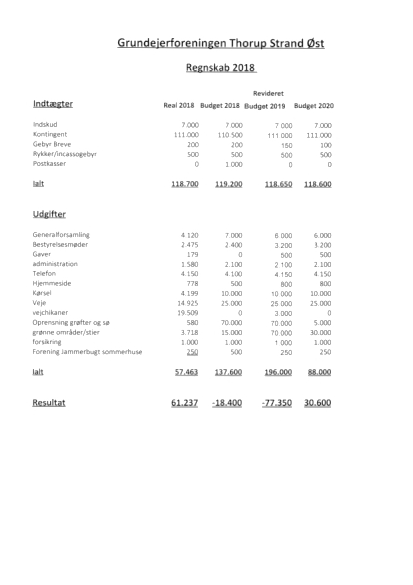 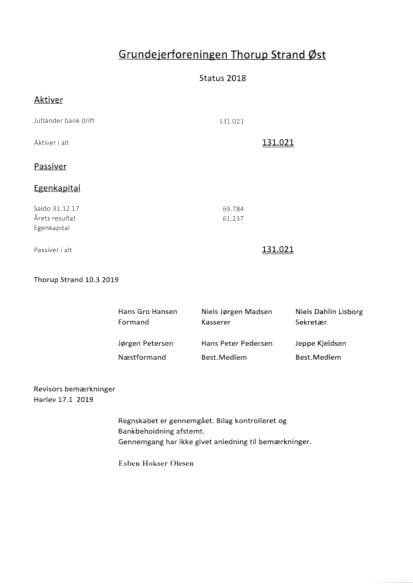 7. Valg af bestyrelsesmedlemmer. På valg var Jørgen Pedersen (Blåbærstien), Jeppe Kjeldsen (Revlingestien), Hans Peter Pedersen (Tyttebærstien).Jørgen og Hans Peter var villige til genvalg, og blev det. Jeppe Kjeldsen ønskede ikke genvalg. I stedet blev Søren Eising Duun (Revlingestien 1) valgt.8. Valg af revisor og revisorsuppleant. På valg som revisor var Esben Olesen, Revlingestien,  og som revisorsuppleant Thyge Trads, Tyttebærstien. Begge blev genvalgt.

9. Evt. 

Søren Eising Duun, (R1) foreslår, at Bestyrelsen sender nye beboere et venligt velkomstbrev med lille omtale af Grundejerforeningen og om hjemmesiden.Peter Busch (R29) fortæller (til orientering) at han har haft kontakt til ejeren af gården hvor stien til stranden slår et knæk, for at høre om muligheden for at jævne hullerne som findes her. Umuligt at passerer med kørestol og barnevogn. Fik lov at jævne huller med grus, så adgangsforholdene forbedres.(R 40) har set et forslag til fartdæmpning udgjort af jerntrekanter som virker meget effektivt. Kassereren vil se på ideen sammen med forslagsstiller.Dirigenten takkede forsamlingen for god ro og orden og for et stort fremmøde til generalforsamlingen.Afslutningsvis takkede formanden for det fine fremmøde, samt en speciel tak til dirigenten for en god ledelse af generalforsamlingen, for de mange indlæg og den sobre tone.På bestyrelsens vegneHans Peter PedersenEfter generalforsamlingen holdt den nye bestyrelse et kort konstitueringsmøde. Man fortsætter som hidtil, blot med den ændring, at Søren Eising Duun overtager Jeppes plads som menigt medlem.